 	Vous êtes propriétaire et vous vendez votre bien !!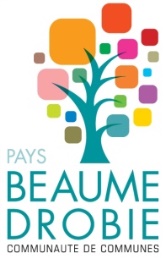 Merci de compléter ce formulaire Vos coordonnéesNOM :	Prénom :	Adresse mail : 		Téléphone :	Votre bien Date de la vente :	N°	Rue		CP	Ville		N°parcelle (si connue) :	Vendu à qui ? :Nom :	Prénom :	Adresse postale :		Téléphone :	Adresse mail : 	Document à fournir :  Attestation de venteVotre nouvelle adresse N°	Rue		CP	Ville		N°parcelle (si connue) :	Si vous habitez sur une commune de la CdC, merci de nous informer si vous êtes : Propriétaire Locataire : nom de votre propriétaire 	et  état des lieux d’entréeComposition du foyer : 1 personne	 - 2 personnes et plus(si 1 personne, merci de venir signer une attestation sur l’honneur à la CdC* du Pays Beaume-Drobie et à renouveler tous les ans en janvier)Fait le …………………………Signature*CdC : Communauté de communes(Beaumont, Chandolas, Dompnac, Faugères, Joyeuse, Lablachère, Laboule, Loubaresse, Payzac, Planzolles, Ribes, Rocles, Rosières, Sablières, St André Lachamp, St Genest de Beauzon, Sr Mélany, Valgorge, St Mélany)